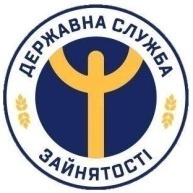 УВАГА!Білгород-Дністровський міськрайонний центр зайнятості запрошує  на навчання на курсах «Продавець напоїв та тютюнових виробів » в Одеському центрі професійно-технічної освіти ДСЗРинок перенасичений різноманітними товарами. Безліч виробників щодня випускають новинки, модифікують свій товар, щоб збільшити попит. Реклама закликає до покупки конкретних марок товару. Як же в такій непростій ситуації продати товар? Адже покупця складно чимось здивувати. Для кожного підприємця пріоритетним є його обсяги продажів, а для  того, щоб продати треба зацікавити і спонукати до покупки.Запрошуємо на навчання  на курсах «Продавець напоїв та тютюнових виробів» в Одеському центрі професійно-технічної освіти ДСЗ.Метою курсу є набуття слухачами знань з організації кваліфікованої роботи продавця алкогольних, слабоалкогольних, безалкогольних напоїв та тютюнових виробів.Форма навчання – очна,  дистанційна.Термін навчання – 30 год. Отримайте посвідчення про проходження курсів цільового призначення                               та важливу інформацію!Вимоги до осіб, які навчатимуться за напрямком «Продавець напоїв та тютюнових виробів » Базова загальна середня або повна загальна середня освіта;Вміння працювати на комп’ютері, у мережі Інтернет ;Наявність базових знань з товарознавства, організація торгівлі, основ бухгалтерського обліку або інших суміжних професій буде перевагою ; Без вимог до стажу роботи.Для зареєстрованих безробітних навчання на короткотермінових курсах за направленням служби зайнятості є безкоштовним. Для осіб з числа не безробітних, що бажають підвищити свою кваліфікацію навчання здійснюється на контрактній основі.  Звертайтесь до фахівців Білгород-Дністровського міськрайонного  центру зайнятості. Ми знаходимося за адресою: м. Білгород-Дністровський,                                 вул. Миколаївська,12.  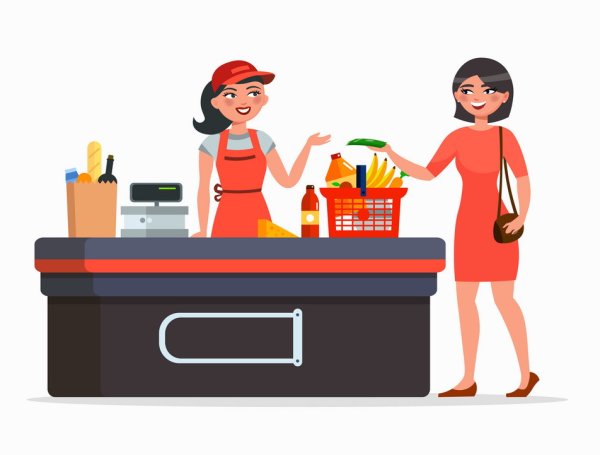 Довідки за телефонами: (04849)3-58-61, 063-278-06-30. 